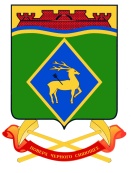 РОСТОВСКАЯ ОБЛАСТЬСОБРАНИЕ ДЕПУТАТОВ БЕЛОКАЛИТВИНСКОГО РАЙОНАРЕШЕНИЕО внесении изменений в решение Собрания депутатовБелокалитвинского района от 29 августа 2013 года № 204 «Об утверждении Положения о порядке формирования и использования бюджетных ассигнований дорожного фонда Белокалитвинского района»В соответствии со статьей 179.4 Бюджетного кодекса Российской Федерации, решением Собрания депутатов Белокалитвинского района от 29 августа 2013 года № 203 «О дорожном фонде Белокалитвинского района» Собрание депутатов Белокалитвинского района РЕШИЛО:1. Внести в решение Собрания депутатов Белокалитвинского района от 29 августа 2013 года № 204 «Об утверждении Положения о порядке формирования и использования бюджетных ассигнований дорожного фонда Белокалитвинского района» следующие изменения:подпункт 2 пункта 6 приложения 1 изложить в редакции:«2) Администрации Белокалитвинского района осуществляет распределение доведенных плановых объемов бюджетных ассигнований Дорожного фонда на очередной финансовый год и плановый период по следующим направлениям расходов:капитальный ремонт, ремонт и содержание автомобильных дорог общего пользования местного значения и искусственных сооружений на них, включая подготовку проектной документации;строительство и реконструкция автомобильных дорог общего пользования местного значения и искусственных сооружений на них (включая разработку документации по планировке территории в целях размещения автомобильных дорог, инженерные изыскания, подготовку проектной документации, проведение необходимых экспертиз, выкуп земельных участков и подготовку территории строительства);осуществление мероприятий по обеспечению безопасности дорожного движения на автомобильных дорогах общего пользования местного значения и искусственных сооружений на них;предоставление иных межбюджетных трансфертов бюджетам поселений, входящих в состав  Белокалитвинского района, на строительство, реконструкцию, капитальный ремонт, включая разработку проектно-сметной документации, ремонт и содержание автомобильных дорог общего пользования местного значения и искусственных сооружений на них и тротуаров;приобретение, изготовление (строительство), установку (монтаж) плавучих средств (несамоходных паромов, наплавных мостов, понтонов, буксиров), ремонт (капитальный ремонт) паромных переправ и наплавных мостов, в том числе их причальных сооружений и подвижного состава, находящихся в собственности муниципальных образований Ростовской области, расположенных в местах пересечения водотоков с автомобильными дорогами общего пользования местного значения;проектирование, строительство, реконструкция автомобильных дорог общего пользования (за исключением автомобильных дорог федерального значения) с твердым покрытием до сельских населенных пунктов, не имеющих круглогодичной связи с сетью автомобильных дорог общего пользования, а также на их капитальный ремонт и ремонт;капитальный ремонт и ремонт дворовых территорий многоквартирных домов, проездов к дворовым территориям многоквартирных домов населенных пунктов;выполнение научно-исследовательских и опытно-конструкторских работ;осуществление иных мероприятий в отношении автомобильных дорог общего пользования местного  значения и искусственных сооружений на них;возврат из местного бюджета в областной бюджет средств в случае нарушения обязательств по достижению значений показателей результативности использования межбюджетных трансфертов в отчетном финансовом году, а также за несоблюдение графика выполнения мероприятий по проектированию и (или) строительству (реконструкции) или приобретению объектов капитального строительства и (или) объектов недвижимого имущества;разработка, создание, приобретение, содержание, эксплуатация интеллектуальной транспортной системы, системы весогабаритного контроля (закупка необходимого программного обеспечения и его обновления для указанных систем), системы фото- и видеофиксации нарушений правил дорожного движения, системы видеомониторинга и системы метеорологического мониторинга погодных условий и условий движения на автомобильных дорогах общего пользования местного значения, обеспечение электропитания (в том числе оплата потребляемой энергии) элементов обустройства автомобильных дорог общего пользования местного значения, осуществление мероприятий по развитию и функционированию указанных систем;формирование резервных средств дорожного фонда Белокалитвинского района на неотложные и чрезвычайные мероприятия в отношении автомобильных дорог общего пользования местного значения и искусственных сооружений на них в размере не более 15 процентов от собственных доходов дорожного фонда Белокалитвинского района;осуществление мероприятий по проведению оценочных работ и необходимых экспертиз в рамках осуществления дорожной деятельности в отношении автомобильных дорог общего пользования местного значения;осуществление мероприятий, связанных с государственной регистрацией прав на объекты недвижимого имущества дорожного хозяйства;расходы на вступившие в законную силу судебные акты, постановления по делам об административных правонарушениях, обязательные к исполнению Администрацией Белокалитвинского района, в рамках осуществления дорожной деятельности в отношении автомобильных дорог общего пользования местного значения.».2. Настоящее решение вступает в силу после официального опубликования.3. Контроль за исполнением настоящего решения возложить на председателя комиссии Собрания депутатов Белокалитвинского района по экономической реформе, бюджету, налогам и муниципальной собственности А.И. Ткачева и заместителя главы Администрации района по строительству, промышленности, транспорту, связи В.Г. Голубова.28 апреля 2022 года№ 47г. Белая КалитваПредседательСобрания депутатов –глава Белокалитвинского района28 апреля 2022 года        С.В. Харченко